Mathematics: 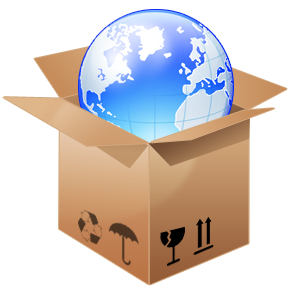 A Global PerspectiveAs an IB World School, Henrico HS embraces a global perspective that is more than flags, food, and festivals. Each subject area has created its own Global Perspective Statement in order to raise awareness of how internationalism permeates all that we do in the classroom. Global issues in mathematics:Important ideas in mathematics are developed in response to powerful global forces.  An example is the new branch of mathematics being developed in Iraq related to network and node mathematics in order to predict locations of IEDs.Global thinking in mathematics:  The language of mathematics is global.  That is, mathematical representations are the same no matter what the country, culture, or language.  In addition, the ability to solve problems and articulate your thoughts about mathematics spans the globe.  Also, fact-based discussions provide a different basis for resolving differences.  Mathematics in the global community: Mathematics provides the basis for other disciplines to develop.  The obvious link is to the sciences, but it also overlaps language by developing logical thinking.Global practice of ethics as reflected in mathematics:Mathematics is an objective discipline which enables clear feedback, demands rigor, and minimizes the ability of students to take shortcuts. Teaching and learning from different perspectives in mathematics:Every problem can be solved in a variety of ways that must be reconcilable.  No matter which method of solving is chosen, the same answer is obtained.   The search for identity in mathematics: As students get better at solving mathematics problems, they discover their mathematical abilities that develop their learning identity and therefore their own mathematical identity.Global action in mathematics:Global issues in mathematics result in action and response.  See global issues for an example.